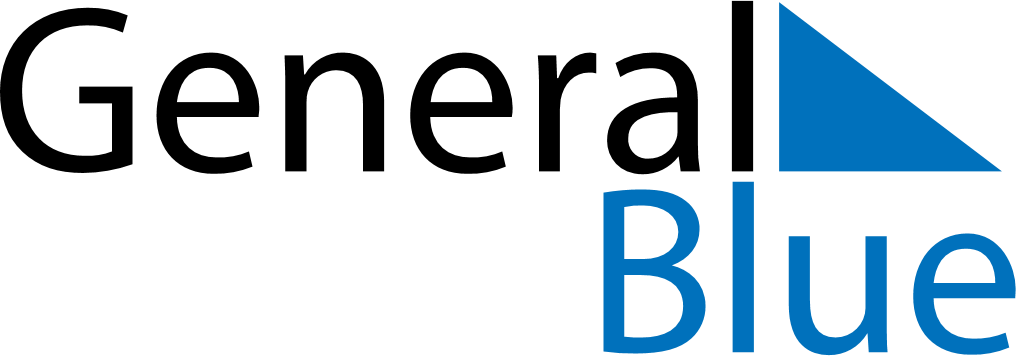 October 2022October 2022October 2022October 2022CuracaoCuracaoCuracaoSundayMondayTuesdayWednesdayThursdayFridayFridaySaturday123456778910111213141415Curaçao Day161718192021212223242526272828293031